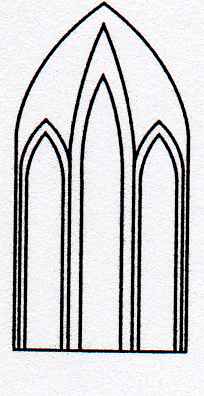                Catedral Anglicana St Paul´s                                 Valparaíso      “Música en las Alturas”                         Organista: José Saavedra                          Domingo 23 de Julio, 2017                                       12:30 Horas                                      Entrada liberada                              P R O G R A M A- Fuga en Re M                                   J.S.Bach ( 1685- 1750)- Ich ruf zu dir herr Jesu Christ- Clair de Lune                                    C. Debussy (1862-1918)-Theme from second Movement  of Symphony Nº9                              A.Dvorak (1841-1904)- Fanfare for the common man            Aaron Copland (1900-1990)